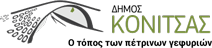                                                                                                                Κόνιτσα 02/09/2022ΑΝΑΚΟΙΝΩΣΗΣυγκέντρωση στοιχείων Διαμερισμάτων- Ενοικιαζόμενων Δωματίων προς διευκόλυνση των σπουδαστών του Δημόσιου ΙΕΚ Κόνιτσας Μετά την πολυετή λειτουργία του, το ΔΙΕΚ Κόνιτσας φέτος εντάχθηκε  με το  ΦΕΚ Τεύχος Β 2662/30-5-2022 και στο παράλληλο μηχανογραφικό των Πανελληνίων Εξετάσεων και έχουν εγκριθεί οι κάτωθι ειδικότητες:-Τεχνικός Εγκαταστάσεων Ανανεώσιμων Πηγών Ενέργειας (ΑΠΕ)-Ειδικός Αισθητικής και Τέχνης του Μακιγιάζ-Ζωγραφική Τέχνη-Βοηθός Φαρμακείου, ενώ εκκρεμεί η έγκριση άλλων πέντε(5) ειδικοτήτων.Σύμφωνα λοιπόν με αυτό, περίπου ογδόντα (80) νέοι σπουδαστές θα προστεθούν στους ήδη υπάρχοντες και αρκετοί θα προέρχονται από άλλους Δήμους.Ο Δήμος μας προκειμένου να διευκολύνει την παραμονή κάποιων εξ αυτών στην πόλη μας, καλεί όσους συμπολίτες μας  διαθέτουν διαμερίσματα προς ενοικίαση, να τα δηλώσουν, καλώντας στο Τουριστικό Κέντρο Πληροφόρησης στον αριθμό τηλεφώνου: 2655023000 καθημερινά από Δευτέρα ως Παρασκευή και ώρες 9:00 - 14:00 ή εναλλακτικά στέλνοντας e-mail με πληροφορίες για το διαμέρισμα, καθώς και αριθμό τηλεφώνου στο touristinfo@konitsa.grΜε αυτόν τον τρόπο, όποιος σπουδαστής επιθυμεί να παραμείνει στη πόλη μας, θα μπορεί να έχει άμεση πρόσβαση στη λίστα διαθέσιμων διαμερισμάτων προς ενοικίαση, προκειμένου να διευκολυνθεί.Από το Γραφείο Δημάρχου